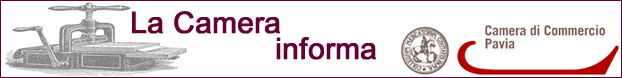 CameraNewsPavia n.53 - aprile 2015IndiceUn Vinitaly molto positivo, adesso un tavolo di regiawww.italianqualityexperience.it: una vetrina dell'eccellenza agroalimentareMade in Italy - Eccellenze in digitale: in partenza l'edizione 2015Expo Business Matching, il passaporto privilegiato per lo sviluppo internazionaleEXPO 2015: incoming di buyer esteri in Lombardia per fare businessBando "Voucher per partecipazione di imprese artigiane ad eventi fuori EXPO 2015Bando Microcredito per PMI: indicazioni operativePremio europeo per innovazioni femminili edizione 2016Innovazione e reti di impresa: 29 milioni per le pmi agricoleScuola per l'imprenditorialità in università: al via la seconda edizioneBusiness Communication Skills : un corso di inglese intensivo per il tuo businessPaviasviluppo: i corsi del meseUn Vinitaly molto positivo, adesso un tavolo di regia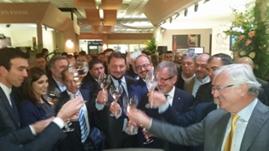 L’Oltrepò torna da Vinitaly, la fiera internazionale che si è conclusa mercoledì 25 marzo a Verona, con la conferma della qualità dei suoi vini e la consapevolezza che occorre puntare sul brand territoriale.
Una strategia condivisa tra tutti i soggetti del mondo del vino è la proposta che lancia il presidente della Camera di Commercio, Franco Bosi, che insieme al presidente Maroni e all’assessore Fava ha partecipato all’inaugurazione del padiglione Lombardia in rappresentanza delle Camere di Commercio lombarde.

Leggi tutto il comunicato stampawww.italianqualityexperience.it: una vetrina dell’eccellenza agroalimentare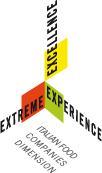 Per l’EXPO Milano 2015 le Camere di Commercio hanno ideato un progetto istituzionale per contribuire a presentare in modo efficace l’Italia a livello internazionale ed evidenziare la grande varietà produttiva del nostro Paese, che anche la Camera di Commercio di Pavia e Paviasviluppo  hanno deciso di promuovere.Da dicembre sulla piattaforma www.italianqualityexperience.it sono on line oltre 700.000 imprese della filiera agroalimentare italiana: una vetrina dell’eccellenza agroalimentare italiana che premierà  le aziende con più informazioni certificate,  riconosciute come qualificate e di conseguenza rese più visibili.La piattaforma web è promossa dalle 81 Camere di commercio italiane all’estero e dai loro referenti nei rispettivi Paesi (la ristorazione italiana nel mondo, gli operatori specializzati, i media, ecc.) attraverso una campagna di comunicazione che raggiunge più di 60 milioni di persone in tutto il mondo.Ogni azienda può arricchire il proprio profilo con maggiori info per esser più visibili, per sapere come fare: assistenza@italianqualityexperience.it oppure paviasviluppo@pv.camcom.it – tel 0382 393271Made in Italy - Eccellenze in digitale: in partenza l’edizione 2015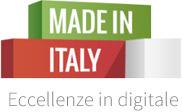 Forte del successo delle scorse edizioni riparte il progetto “Made in Italy - Eccellenze in digitale” edizione 2015. Nata da una comune iniziativa  di Unioncamere e Google Italy e prevede per questa edizione il finanziamento di 92 borse di studio per laureati, laureandi e diplomati.Anche per questa annualità l’obiettivo è favorire la digitalizzazione dei territori a più elevata capacità di offerta di beni e servizi direttamente collegati alla tipicità dei territori, contribuire all’avvicinamento di giovani talenti altamente qualificati nel campo dell’ICT ai contesti aziendali, incrementare la consapevolezza del ruolo che può svolgere la digitalizzazione per la competitività del tessuto produttivo italiano.In ciascuna provincia interessata saranno selezionati, in base alle conoscenze del contesto locale e alle competenze nei settori del marketing, due giovani che da giugno 2015 ad aprile 2016 supporteranno un numero selezionato di aziende locali in attività di promozione online.Sei un giovane interessato a partecipare al progetto? Iscriviti alle selezioni su https://www.eccellenzeindigitale.it/formeid2015Attività internazionaliExpo Business Matching, il passaporto privilegiato per lo sviluppo internazionale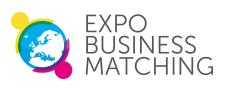 EXPO BUSINESS MATCHING (EBM) è una piattaforma web che si configura come l’unico punto di riferimento ufficiale per avviare relazioni commerciali e network con l’estero durante EXPO 2015.Lo scopo principale di EBM è quello di mettere in contatto operatori di business italiani ed esteri interessati all’internazionalizzazione, facilitando l’incontro attraverso incontri B2B personalizzati e programmati in base a criteri di compatibilità tra  caratteristiche, disponibilità e preferenze dell’impresa e offrendo supporto (operativo, linguistico-culturale, logistico, ecc…) continuativo, professionale e di alto livello.Per usufruire di questi e molti altri servizi, è necessaria la registrazione dell’impresa sulla piattaforma web.Per maggiori informazioni sulle modalità di accesso e i costi del servizio, consultare la scheda dettagliata (PDF 38 kb).Per info: Ufficio Promozione Estera - tel. 0382 393411-275-215– email: commercio.estero@pv.camcom.it - info@expobusinessmatching.comSito web: www.expobusinessmatching.comEXPO 2015: incoming di buyer esteri in Lombardia per fare business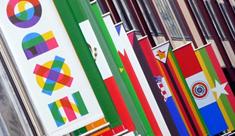 Regione Lombardia e il Sistema camerale lombardo, nell’ambito degli impegni assunti con l’Accordo di Programma per lo sviluppo economico e la competitività (Asse 1 - Internazionalizzazione) offrono alle imprese lombarde l’opportunità di partecipare ad un progetto di incoming di operatori economici stranieri in Lombardia per favorire l’internazionalizzazione e l’accesso ai mercati esteri.In tale ambito, saranno selezionati ed invitati circa 230 buyer provenienti da tutto il mondo che realizzeranno incontri b2b nelle province lombarde, portando “Expo 2015” sui territori, potenziandone le ricadute positive per il tessuto imprenditoriale locale.La partecipazione all’iniziativa faciliterà le MPMI lombarde nella ricerca di nuove opportunità commerciali, attraverso l’organizzazione di incontri d’affari “one to one” con controparti estere adeguatamente selezionate.In particolare, la Camera di Commercio di Pavia propone la partecipazione delle imprese della propria provincia alle seguenti giornate evento, che avranno luogo a Pavia:  8 luglio 2015 per il settore enoagroalimentare9 settembre 2015 per il settore packaging14 ottobre 2015 per il settore ediliziaPer maggiori informazioni sui servizi offerti e sulle modalità di partecipazione vi invitiamo a prendere visione della circolare (PDF 322 kb), insieme al modulo di partecipazione (PDF 184 kb) e al company profile (XLSX 16 kb) necessari per proporre la candidatura entro l’8 maggio 2015.Per informazioni sul progetto e assistenza, potrete rivolgervi a:CCIAA DI PAVIA – UFFICIO PROMOZIONE ESTERA                                         
Tel.  0382 393411-275-215  
e-mail: commercio.estero@pv.camcom.itServizio Impresattiva Bando “Voucher per partecipazione di imprese artigiane ad eventi fuori EXPO 2015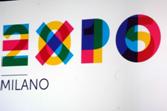 Il bando è finalizzato a promuovere e sostenere la partecipazione di imprese artigiane ad eventi “Fuori EXPO2015” realizzati nel periodo compreso tra il 1 maggio 2015 e il 31 ottobre 2015.Vengono identificati come eventi “Fuori EXPO2015” quelli organizzati da soggetti pubblici o privati che abbiano ottenuto il riconoscimento o il patrocinio da parte di: Expo S.p.A., Ministero dell’Ambiente con delega ad EXPO 2015, Regione Lombardia, Comuni, CCIAA Lombarde.Ogni impresa può ottenere un Voucher di euro 1500 a rimborso di una spesa complessiva minima effettuata pari a 1900 euro riferito ad un solo evento. Tra le spese ammissibili: acquisizione spazi,  allestimento, servizi a supporto della partecipazione all’evento.
Per info e dettagli si rimanda a questo linkBando Microcredito per PMI: indicazioni operative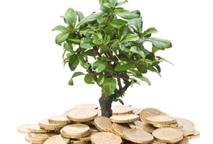 Il Ministero dello Sviluppo Economico mette a disposizione 40 milioni di euro a favore di quei soggetti che non hanno sufficienti garanzie per ottenere un prestito bancario.Il finanziamento deve servire ad avviare o a sviluppare un’attività di lavoro autonomo o di microimpresa, organizzata in forma individuale, di associazione, di società di persone, di società a responsabilità limitata semplificata o di cooperativaIl prestito base è pari a 25mila euro, che possono diventare 35mila in presenza di particolari condizioni. Rientrano tra le attività finanziabili: acquisto di beni o di servizi strumentali all’attività; retribuzione di nuovi dipendenti o soci lavoratori; corsi di formazione universitaria o post-universitaria per elevare la qualità professionale e le capacità tecniche e gestionali del lavoratore autonomo, dell’imprenditore, dei dipendenti, o dei soci di società di persone e cooperative.Gli adempimenti per avviare la pratica sono affidati ai Consulenti del lavoro. Il click day necessario per prenotare le garanzie del fondo da parte del soggetto finanziato, sarà stabilirà successivamente al 13 aprile.Per maggiori dettagli si rimanda alla Circolare della Fondazione Studi dei Consulenti del LavoroPremio europeo per innovazioni femminili edizione 2016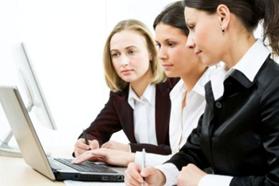 La Commissione europea organizza la terza edizione del concorso per donne imprenditrici che possano portare idee innovative stimolanti. L’obiettivo è quello di riconoscere il loro operato virtuoso e farne esempio trainante per altre donne. Possono parteciparvi tutte coloro che hanno fondato o co-fondato la loro società e che abbiano beneficiato di finanziamenti europei.Le domande devono essere presentate entro il 20 ottobre 2015 ore 12.Per maggiori info clicca quiInnovazione e reti di impresa: 29 milioni per le pmi agricole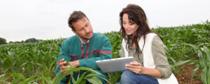 E-commerce, reti di impresa e innovazione tecnologica per dare una spinta all'agricoltura. L'iniziativa “Campolibero” promossa dal Ministero delle Politiche Agricole e Forestali e dal Ministero dello Sviluppo Economico punta sulla maggiore digitalizzazione nei processi produttivi, commerciali e di distribuzione in campo agricolo e a favorire l’aggregazione.-SVILUPPO DELL'E-COMMERCE: il credito d'imposta viene concesso alle aziende interessate nella misura del 40% dell'importo degli investimenti realizzati per lo sviluppo di software, l'acquisto di nuove dotazioni tecnologiche e sistemi di sicurezza.-INCENTIVI PER LE RETI DI IMPRESA: per le spese inerenti alla costituzione di reti d'impresa, invece, il credito d'imposta copre dal 10 al 40% dell'importo speso. Gli incentivi possono essere utilizzati per le attività di consulenza, costi di costruzione, acquisizione o miglioramento dei beni immobili, per le ricerche di sperimentazione, l'acquisto di brevetti, diritti di autore o marchi commerciali. 
Per i dettagli e le modalità di presentazione delle istanze si rimanda al sito www.politicheagricole.itPer un primo orientamento sulle misure sopraelencate contatta: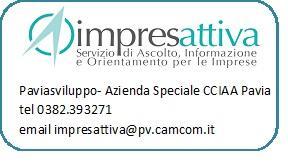 CORSIScuola per l’imprenditorialità in università: al via la seconda edizione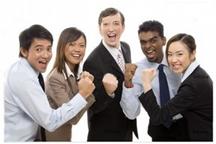 L’Università di Pavia organizza un corso gratuito sull’imprenditorialità per persone residenti o domiciliate in Provincia di Pavia da almeno un anno, o per soci di società con sede legale in provincia di Pavia, che siano interessati a sviluppare, anche in futuro, una propria idea imprenditoriale.Dopo il successo della prima edizione che ha visto la partecipazione di 25 aspiranti imprenditori, il Dipartimento di Scienze economiche e aziendali organizza la  seconda edizione della Scuola per l’imprenditorialità, promossa e finanziata dalla Provincia di Pavia e patrocinato dalla Camera di Commercio.La scuola partirà il 17 di aprile: per iscriversi occorre compilare la domanda di ammissione ed inviarla secondo le modalità esplicitate nell’avviso entro le ore 12.00 del 13 aprile 2015.Tutti i dettagli del bando e la domanda di ammissione a questo linkBusiness Communication Skills : un corso di inglese intensivo per il tuo business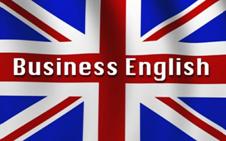 Paviasviluppo organizza un corso intensivo di inglese (18 ore) per le aziende – imprenditori, dipendenti, soci, collaboratori - che lavorano con l’estero o hanno in previsione di approcciare contesti internazionali e necessitano di migliorare e incrementare le proprie competenze linguistiche.Il corso si terrà nelle date 8 – 15 – 22 - 29 maggio e 5 giugno 2015 dalle ore 9.30 alle ore 13, per la partecipazione è richiesto un livello intermedio di conoscenza della lingua (quadro europeo B1)Scarica la brochure con il programma dettagliato e la scheda di adesione (PDF 329 kb)Per info e adesioni: PAVIASVILUPPO – 0382.393271 – paviasviluppo@pv.camcom.itPaviasviluppo: i corsi del meseI corsi di formazione alla creazione d’impresa e i seminari di orientamento all’auto-imprenditorialità a catalogo sono iniziative brevi di orientamento al mettersi in proprio rivolte ad aspiranti e neo-imprenditori in diverse aree legate all’auto-imprenditorialità e al lavoro autonomo.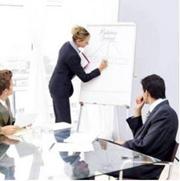 Il prossimo appuntamento:Dall'idea al progetto: cosa serve sapere e fare per mettersi in proprio (PDF 331 kb)
VIGEVANO (PV), 23 APRILE 2015 dalle ore 9.30 alle ore 17.30  gratuitoPaviasviluppo organizza, inoltre, corsi interaziendali a catalogo, iniziative brevi di aggiornamento per imprenditori, dipendenti delle PMI e professionisti su varie tematiche relative a management, amministrazione, contabilità, marketing, internazionalizzazione ecc.Queste le iniziative in programma nelle prossime settimane:Il Trust in Italia: uno strumento evoluto per la protezione patrimoniale e non solo…(PDF 229 kb)
14 aprile 9.15 – 17.15  € 110 + iva“Attenti al Rischio!” Metodi, strumenti e processi per gestire correttamente i rischi finanziari (PDF 135 kb)
16 aprile 9.15 – 17.15  € 110 + ivaStrategie per migliorare il rapporto con i fornitori e ridurre i costi d'acquisto (PDF 135 kb)
28 aprile 9.15 – 17.15  € 110 + iva Novità IVA 2015: Moss – Intrastat – Black List (PDF 292 kb)
22 aprile 9.00 – 13.00  € 50 + ivaPer info: PAVIASVILUPPO – 0382.393271 – paviasviluppo@pv.camcom.itCamera di Commercio di Pavia - Sede Centrale: via Mentana, 27 - 27100 Pavia
Redazione - E-mail: redazione@pv.camcom.it
PRIVACYInformativa ai sensi dell'art. 13 del DLGS 196/03 Si informa che i dati personali forniti a questa Camera saranno oggetto di trattamento manuale o a mezzo di sistemi informatici nel pieno rispetto delle norme indicate nel dlgs 196/03, per attività di studio, ricerca, ed elaborazione statistiche). Il conferimento è facoltativo. I dati verranno trattati in forma anonima e solo in tale forma saranno diffusi agli organi di stampa e sul sito della Camera di commercio di Pavia. I diritti che potranno essere esercitati in merito all'aggiornamento, alla modifica e alla cancellazione dei dati, sono quelli di cui all'art. 7 del dlgs 196/03. Titolare dei dati è la Camera di Commercio di Pavia - via Mentana 27 - Pavia.
Non desidero ricevere altre newsletter

